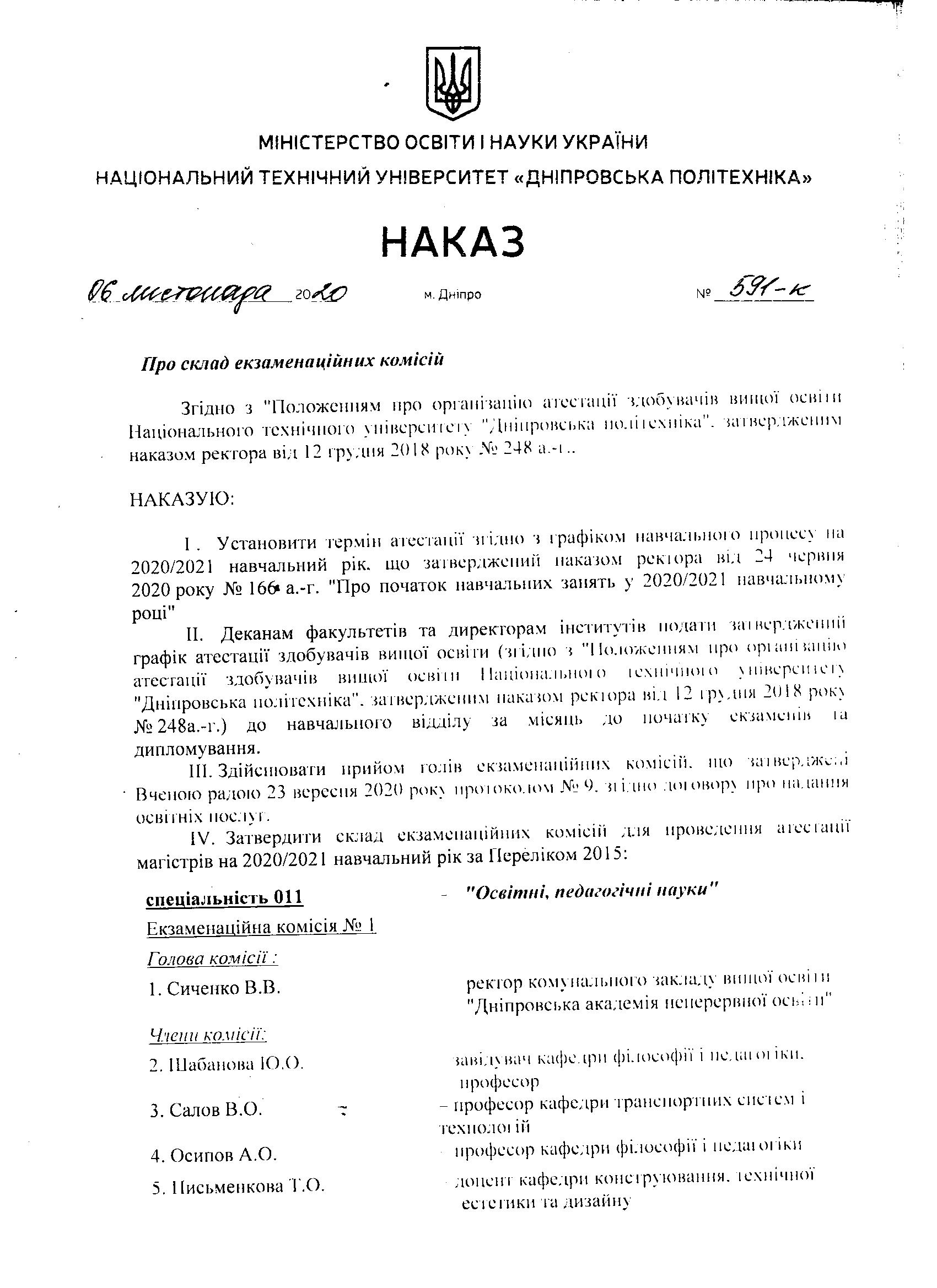 V. Затвердити склад екзаменаційних комісій для проведення атестації бакалаврів у 2020/2021 навчальному році: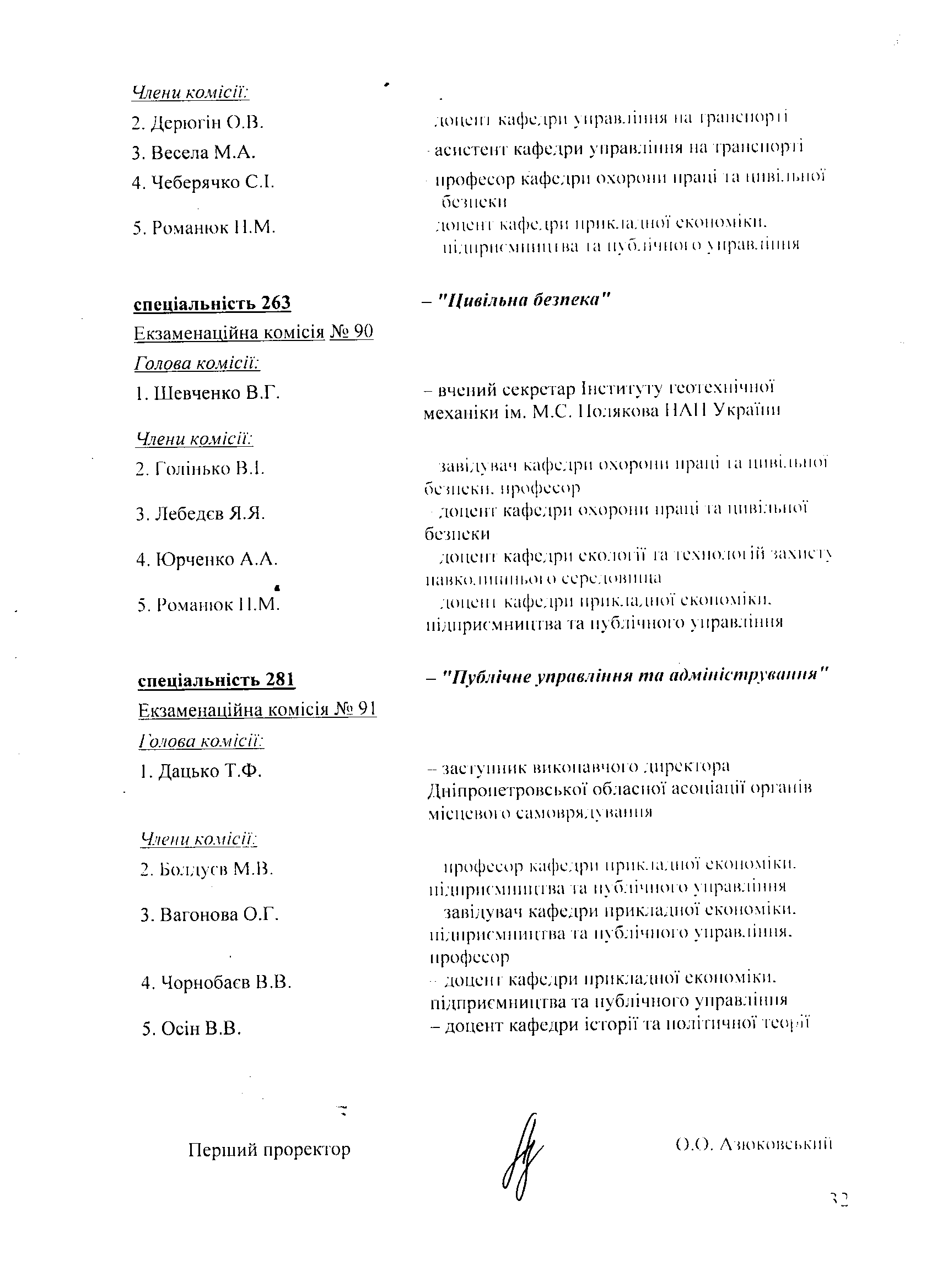 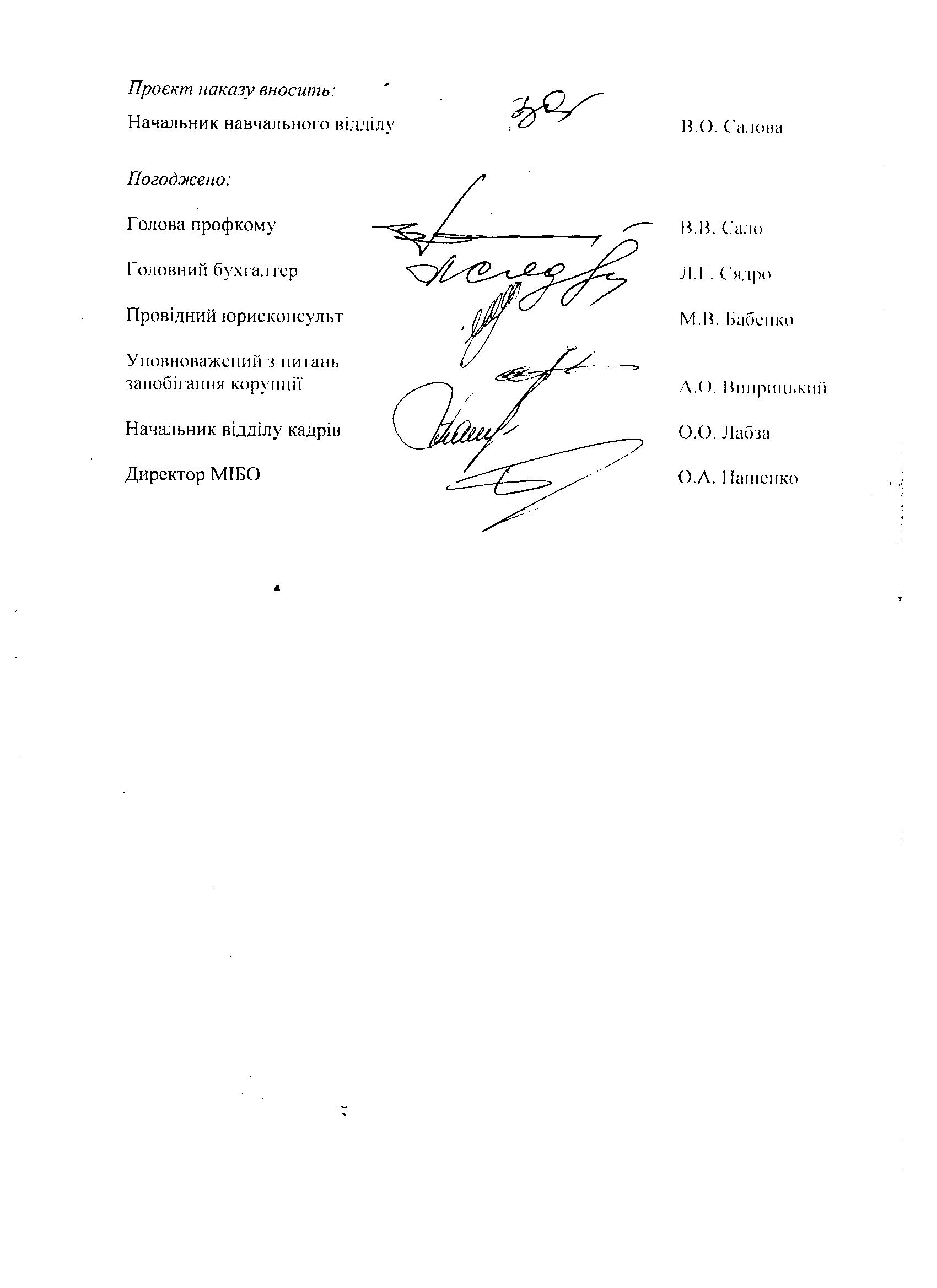 6. Козинець І.І.– доцент кафедри філософії і педагогікиспеціальність 035"Філологія"Екзаменаційна комісія № 2Голова комісії :1. Наказний М.О.– професор кафедри перекладу Дніпровського державного технічного університетуЧлени комісії:2. Введенська Т.Ю.– завідувач кафедри перекладу3. Алексєєв А.Я.– професор кафедри перекладу4. Бердник Л. В.– доцент кафедри перекладу5. Кострицька С.І.– завідувач кафедри іноземних мов6. Кабаченко І.Л.– доцент кафедри перекладуспеціальність 051"Економіка"Екзаменаційна комісія № 3Голова комісії:1. Васильєва Н.К.– завідувач кафедри інформаційних систем і технологій Дніпровського державного аграрно-економічного університетуЧлени комісії:2. Кочура Є.В.– завідувач кафедри економіки та економічної кібернетики, професор3. Антонюк О.П.– доцент кафедри економіки та економічної кібернетики4. Чуріканова О.Ю.– доцент кафедри економіки та економічної кібернетики5. Алексєєв М.О.– декан факультету інформаційних технологій, професорЕкзаменаційна комісія № 4Голова комісії:1. Вініченко О.М.– співзасновник компанії ТОВ "Акваторія"Члени комісії:2. Шаповал В.М.– завідувач кафедри туризму та економіки підприємства, професор3. Бондаренко Л.А.– доцент кафедри туризму та економіки підприємства4. Герасименко Т.В.– доцент кафедри туризму та економіки підприємства5. Ащеулова О.М.– доцент кафедри економіки та економічної кібернетикиспеціальність 071"Облік і оподаткування"Екзаменаційна комісія № 5Голова комісії:1. Барановська О.М.– директор ТОВ "Аудиторська фірма "ФінЄМКОНсалтинг"Члени комісії:2. Пашкевич М.С.– завідувач кафедри обліку і аудиту, професор3. Усатенко О.В.– професор кафедри обліку і аудиту4. Макурін А.А.– доцент кафедри обліку і аудиту5. Грошелева О.Г.– доцент кафедри менеджментуспеціальність 072"Фінанси, банківська справа та страхування"Екзаменаційна комісія № 6Голова комісії:1. Острініна О.П.– начальник Департаменту приватного бізнесу АТ "АБ "РАДАБАНК"Члени комісії:2. Єрмошкіна О.В.– завідувач кафедри економічного аналізу та фінансів, професор3. Соляник Л.Г.– професор кафедри економічного аналізу та фінансів4. Штефан Н.М.– доцент кафедри економічного аналізу та фінансів5. Демиденко М.А.– доцент кафедри економіки та економічної кібернетикиспеціальність 073"Менеджмент"Екзаменаційна комісія № 7Голова комісії:1. Дучинська Н.І.– професор кафедри міжнародної економіки і світових фінансів Дніпровського національного університету ім. О. ГончараЧлени комісії:2. Швець В.Я.– завідувач кафедри менеджменту, професор3. Варяниченко О.В.– доцент кафедри менеджменту4. Іванова М.І.– професор кафедри менеджменту5. Усатенко О.В.– професор кафедри обліку і аудитуЕкзаменаційна комісія № 8Голова комісії:1. Дацько Т.Ф.– заступник виконавчого директора Дніпропетровської обласної асоціації органів місцевого самоврядуванняЧлени комісії:2. Болдуєв М.В.– професор кафедри прикладної економіки, підприємництва та публічного управління3. Вагонова О.Г.– завідувач кафедри прикладної економіки, підприємництва та публічного управління, професор4. Чорнобаєв В.В.– доцент кафедри прикладної економіки, підприємництва та публічного управління5. Доценко О.Ю.– доцент кафедри економічного аналізу та фінансів075"Маркетинг"Екзаменаційна комісія № 9Голова комісії:1. Резніченко О.Є.– директор з маркетингу ТОВ "Торгова група "ТНП", професорЧлени комісії:2. Касян С.Я.– завідувач кафедри маркетингу, доцент3. Палєхова Л.Л.– доцент кафедри маркетингу4. Пілова К.П.– доцент кафедри маркетингу5. Доценко О.Ю.– доцент кафедри економічного аналізу і фінансівспеціальність 076"Підприємництво, торгівля та біржова діяльність"Екзаменаційна комісія № 10Голова комісії:1. Нестерова Л.Г.– віце-президент, начальник управління експертиз, сертифікації та декларування Дніпропетровської торгово-промислової палатиЧлени комісії:2. Прокопенко В.І.– професор кафедри прикладної економіки, підприємництва та публічного управління3. Касьяненко Л.В.– доцент кафедри прикладної економіки, підприємництва та публічного управління4. Тєрєхов Є.В.– доцент кафедри прикладної економіки, підприємництва та публічного управління5. Чеберячко Ю.І.– професор кафедри охорони праці та цивільної безпекиспеціальність 081"Право"Екзаменаційна комісія № 11Голова комісії:1. Большаков Є.В.– голова Дніпропетровської обласної асоціації адвокатівЧлени комісії:2. Грищак С.В.– директор навчально-наукового інституту гуманітарних і соціальних наук3. Пушкіна О.В.– завідувачка кафедри цивільного, господарського та екологічного права, доцент4. Хряпінський П.В..– професор кафедри публічного права5. Школа С.М.– завідувач кафедри публічного права, доцентспеціальність 101спеціальність 183" Екологія ""Технології захисту навколишнього середовища"Екзаменаційна комісія № 12Голова комісії:1. Зеленько Ю.В.– завідувач кафедри хімії і інженерної екології Дніпропетровського національного університету залізничного транспорту ім. академіка В. ЛазарянаЧлени комісії:2. Павличенко А.В.– завідувач кафедри екології та технологій захисту навколишнього середовища, професор3. Колесник В.Є.– професор кафедри екології та технологій захисту навколишнього середовища4. Столбченко О.В.– доцент кафедри охорони праці та цивільної безпеки5. Борисовська О.О.– доцент кафедри екології та технологій захисту навколишнього середовищаспеціальність 103"Науки про Землю"Екзаменаційна комісія № 13Голова комісії:1. Безручко К.А.– завідувач відділу геології вугільних родовищ великих глибин Інституту геотехнічної механіки ім. М.С. Полякова НАН УкраїниЧлени комісії:2. Савчук В.С.– завідувач кафедри геології та розвідки родовищ корисних копалин, професор3. Приходченко В.Ф.– декан факультету природничих наук та технологій, професор4. Шевченко С.В.–завідувач кафедри загальної та структурної геології, доцент5. Рузіна М.В.– професор кафедри геології та розвідки родовищ корисних копалинЕкзаменаційна комісія № 14Голова комісії:1. Держак С.В.– начальник Придніпровської ГГП КП "Південукргеологія"Члени комісії:2. Садовенко І.О.– професор кафедри гідрогеології та інженерної геології3. Рудаков Д.В.– завідувач кафедри гідрогеології та інженерної геології, професор4. Інкін О.В.– професор кафедри гідрогеології та інженерної геології5. Ішков В.В.– доцент кафедри геології та розвідки родовищ корисних копалинЕкзаменаційна комісія № 15Голова комісії:1. Гладченко Ю.О.– начальник Придніпровської геофізичної розвідувальної експедиціїЧлени комісії:2. Довбніч М.М.– завідувач кафедри геофізичних методів розвідки, професор3. Ішков В.В.– доцент кафедри геології та розвідки родовищ корисних копалин4. Солдатенко В.П.– доцент кафедри геофізичних методів розвідки5. Лозовий А.Л.– доцент кафедри геофізичних методів розвідкиспеціальність 121– "Інженерія програмного забезпечення"Екзаменаційна комісія № 16Голова комісії:1. Мостіпан Є.Є.– керівник департаменту розробки систем клієнтських даних АТ КБ "ПриватБанк"Члени комісії:2. Удовик І.М.– завідувач кафедри програмного забезпечення комп’ютерних систем, доцент3. Алексєєв М.О.– декан факультету інформаційних технологій, професор4. Мещеряков Л.І.– професор кафедри програмного забезпечення комп’ютерних систем5. Касьяненко Л.В.– доцент кафедри прикладної економіки, підприємництва та публічного управлінняспеціальність 122"Комп’ютерні науки"Екзаменаційна комісія № 17Голова комісії:1. Мостіпан Є.Є.– керівник департаменту розробки систем клієнтських даних АТ КБ "ПриватБанк"Члени комісії:2. Удовик І.М.– завідувач кафедри програмного забезпечення комп’ютерних систем, доцент3. Мороз Б.І.– професор кафедри програмного забезпечення комп’ютерних систем4. Якунін А.О.– професор кафедри програмного забезпечення комп’ютерних систем5. Касьяненко Л.В.– доцент кафедри прикладної економіки, підприємництва та публічного управлінняспеціальність 123– "Комп’ютерна інженерія"Екзаменаційна комісія № 18Голова комісії:1. Хандецький В.С.– завідувач кафедри електронних обчислювальних машин Дніпровського національного університету ім. О. Гончара, професорЧлени комісії:2. Гнатушенко В.В.– завідувач кафедри інформаційних технологій та комп’ютерної інженерії, професор3. Цвіркун Л.І.– професор кафедри інформаційних технологій та комп’ютерної інженерії4. Каштан В.Ю.– доцент кафедри інформаційних технологій та комп’ютерної інженерії5. Сафаров О.О.– доцент кафедри безпеки інформації та телекомунікаційспеціальність 124"Системний аналіз"Екзаменаційна комісія № 19Голова комісії:1. Кривовязюк Ю.П.– директор товариства з обмеженою відповідальністю "УКРСПЕЦТРАСН"Члени комісії:2. Желдак Т.А.– завідувач кафедри системного аналізу і управління, доцент3. Новицький І.В.– професор кафедри системного аналізу і управління4. Тимошенко Л.В.– доцент кафедри прикладної економіки, підприємництва та публічного управління5. Купенко О.П.– професор кафедри системного аналізу і управлінняСпеціальність 125"Кібербезпека"Екзаменаційна комісія № 20Голова комісії1. Бараненков Д.І.– начальник сектору технічного захисту інформації Державного підприємства "Конструкторське бюро "Південне" ім. М.К. ЯнгеляЧлени комісії:2. Корнієнко В.І.– завідувач кафедри безпеки інформації та телекомунікацій, професор 3. Герасіна О.В.– доцент кафедри безпеки інформації та телекомунікацій4. Кручинін О.В.– старший викладач кафедри безпеки інформації та телекомунікацій5. Пілова Д.П.– доцент кафедри прикладної економіки, підприємництва та публічного управлінняспеціальність 126– "Інформаційні системи та технології"Екзаменаційна комісія № 21Голова комісії:1. Зеленцов Д.Г.– завідувач кафедри інформаційних систем ДВНЗ "Український державний хіміко-технологічний університет", професорЧлени комісії:2. Гнатушенко В.В.– завідувач кафедри інформаційних технологій та комп’ютерної інженерії, професор3. Коротенко Г.М.– професор кафедри інформаційних технологій та комп’ютерної інженерії4. Сергєєва К.Л.– доцент кафедри інформаційних технологій та комп’ютерної інженерії5. Реута О.В.– доцент кафедри програмного забезпечення комп’ютерних системспеціальність 131– "Прикладна механіка"Екзаменаційна комісія № 22Голова комісії:1. Чубенко М.Г.– начальник групи № 7 програмування верстатів з ЧПКЧлени комісії:2. Проців В.В.– завідувач кафедри технологій машинобудування та матеріалознавства, професор3. Пацера С.Т.– професор кафедри технологій машинобудування та матеріалознавства4. Дербаба В.А.– доцент кафедри технологій машинобудування та матеріалознавства5. Сдвижкова О.О.– завідувач кафедри вищої математики, професорспеціальність 132– "Матеріалознавство"Екзаменаційна комісія № 23Голова комісії:1. Шнайдер Т.І.– директор ТОВ "БІЛ ТЕХНОЦЕНТР"Члени комісії:2. Зіборов К.А.– завідувач кафедри конструювання, технічної естетики та дизайну, доцент3. Ротт Н.О.– доцент кафедри конструювання, технічної естетики та дизайну4. Бас К.М.– професор кафедри автомобілів та автомобільного господарстваспеціальність 133– "Галузеве машинобудування"Екзаменаційна комісія № 24Голова комісії:1. Драгомирецький Ю.О.– директор ПКТІ ПАТ "Дніпроважмаш"Члени комісії:2. Заболотний К.С.– завідувач кафедри інжинірингу та дизайну в машинобудуванні, професор3. Надутий В.П.– професор кафедри інжинірингу та дизайну в машинобудуванні4. Ганкевич В.Ф.– доцент кафедри інжинірингу та дизайну в машинобудуванні5. Коптовець О.М.– професор кафедри транспортних систем і технологійспеціальність 141"Електроенергетика, електротехніка та електромеханіка"Екзаменаційна комісія № 25Голова комісії:1. Тяжемов О.К.– директор сервісного центру обслуговування клієнтів апарату управління ПрАТ Підприємництво з експлуатації енергетичних мереж" Центральна енергетична компанія"Члени комісії:2. Папаїка Ю.А.– завідувач кафедри електроенергетики, професор3. Рогоза М.В.– професор кафедри електроенергетики4. Тимошенко Л.В.– доцент кафедри прикладної економіки, підприємництва та публічного управління5. Столбченко О.В.– доцент кафедри охорони праці та цивільної безпекиЕкзаменаційна комісія № 26Голова комісії:1. Губінський М.В.– науковий співробітник кафедри енергетичних систем та енергоменеджменту науково-дослідної частини, доктор технічних наукЧлени комісії:2. Випанасенко С.І.– професор кафедри електроенергетики3. Олішевський Г.С.– доцент кафедри електроенергетики4. Тимошенко Л.В.– доцент кафедри прикладної економіки, підприємництва та публічного управління5. Столбченко О.В.– доцент кафедри охорони праці та цивільної безпекиЕкзаменаційна комісія № 27Голова комісії:1. Макарчук Б.В.– начальник проектно-конструкторського відділу "ЕДС-Інжиніринг"Члени комісії:2. Папаїка Ю.А.– завідувач кафедри електроенергетики, професор3. Луценко І.М.– професор кафедри електроенергетики4. Тимошенко Л.В.– доцент кафедри прикладної економіки, підприємництва та публічного управлінняЕкзаменаційна комісія № 28Голова комісії:1. Дащенко Ю.О.– заступник головного енергетика, начальник електротехнічної лабораторії Інтерпайп НТЗ, доктор технічних наукЧлени комісії:2. Казачковський М.М.– завідувач кафедри електропривода, професор3. Колб А.А.– професор кафедри електропривода4. Тимошенко Л.В.– доцент кафедри прикладної економіки, підприємництва та публічного управління5. Шайхлісламова І.А.– доцент кафедри охорони праці та цивільної безпекиспеціальність 151"Автоматизація та комп’ютерно-інтегровані технології"Екзаменаційна комісія № 29Голова комісії:1. Ткаленко Г.В.– заступник головного конструктора відділу автономних систем управління та контролю КБ Південного конструкторського бюроЧлени комісії:2. Ткачов В.В.– завідувач кафедри кіберфізичних та інформаційно-вимірювальних систем, професор3. Бубліков А.В.– доцент кафедри кіберфізичних та інформаційно-вимірювальних систем4. Яремчук І.О.– старший викладач кафедри прикладної економіки, підприємництва та публічного управління5. Чеберячко Ю.І.– професор кафедри охорони праці та цивільної безпекиспеціальність 152– "Метрологія та інформаційно-вимірювальна техніка"Екзаменаційна комісія № 30Голова комісії:1. Фомін О.Г.– заступник головного інженера з обладнання та метрології Державного підприємства "Дніпровський електровозобудівний завод" Члени комісії:2. Ткачов В.В.– завідувач кафедри кіберфізичних та інформаційно-вимірювальних систем, професор3. Глухова Н.В.– доцент кафедри кіберфізичних та інформаційно-вимірювальних систем4. Дементьєва Н.В.– старший викладач кафедри прикладної економіки, підприємництва та публічного управління5. Чеберячко Ю.І.– професор кафедри охорони праці та цивільної безпекиспеціальність 172"Телекомунікації та радіотехніка"Екзаменаційна комісія № 31Голова комісії:1. Фількін К.М.– директор науково-виробничого підприємства "Монтаж і впровадження телекомунікаційних систем "МОНТЕКС"Члени комісії:2. Корнієнко В.І.– завідувач кафедри безпеки інформації та телекомунікацій, професор 3. Галушко О.М.– доцент кафедри безпеки інформації та телекомунікацій4. Романюк Н.М.– доцент кафедри прикладної економіки, підприємництва та публічного управління5. Гусєв О.Ю.– професор кафедри безпеки інформації та телекомунікаційcпеціальність 184"Гірництво"Екзаменаційна комісія № 32Голова комісії:1. Круковський О.П.– заступник директора ІГТМ ім. М.С. Полякова НАН УкраїниЧлени комісії:2. Сулаєв В.І.– доцент кафедри гірничої інженерії та освіти3. Мамайкін О.Р.– доцент кафедри гірничої інженерії та освіти4. Яворська О.О.– професор кафедри охорони праці та цивільної безпеки5. Коптовець О.М.– професор кафедри транспортних систем і технологійЕкзаменаційна комісія № 33Голова комісії:1. Вінівітін Д.В.– головний гірник комбінату ПрАТ "Полтавський ГЗК"Члени комісії:2. Собко Б.Ю.– завідувач кафедри відкритих гірничих робіт, професор3. Пчолкін Г.Д.– професор кафедри відкритих гірничих робіт4. Лутс І.О.– доцент кафедри охорони праці та цивільної безпеки5. Денищенко О.В.– доцент кафедри транспортних систем і технологійЕкзаменаційна комісія № 34Голова комісії:1. Іщенко К.С.– старший науковий співробітник відділу механіки вибуху гірських порід Інституту геотехнічної механіки НАН УкраїниЧлени комісії:2. Голінько В.І.– завідувач кафедри охорони праці та цивільної безпеки, професор3. Шайхлісламова І.А.– доцент кафедри охорони праці та цивільної безпеки4. Яворський А.В.– доцент кафедри гірничої інженерії та освіти5. Барташевський С.Є.– завідувач кафедри транспортних систем та технологій, доцентЕкзаменаційна комісія № 35Голова комісії:1. Кірія Р.В.– старший науковий співробітник відділу фізико-технічних основ гірничого транспорту ІГТМ НАН України, професорЧлени комісії:2. Барташевський С.Є.– завідувач кафедри транспортних систем та технологій, доцент3. Ширін Л.Н.– професор кафедри транспортних систем і технологій, 4. Радчук Д.І.– доцент кафедри охорони праці та цивільної безпеки5. Медяник В.Ю.– доцент кафедри гірничої інженерії та освітиЕкзаменаційна комісія № 36Голова комісії:1. Семененко Є.В.– завідувач відділом проблем шахтних енергетичних комплексів Інституту геотехнічної механіки ім. М.С. Полякова НАН УкраїниЧлени комісії:2. Самуся В.І.– завідувач кафедри гірничої механіки, професор3. Фелоненко С.В.– декан механіко-машинобудівного факультету4. Лутс І.О.– доцент кафедри охорони праці та цивільної безпеки5. Шаповал В.А.– доцент кафедри прикладної економіки, підприємництва та публічного управлінняЕкзаменаційна комісія № 37Голова комісії:1. Тютькін О.Л.– завідувач кафедри мости і тунелі Дніпропетровського національного університету залізничного транспорту ім. В. Лазаряна, професорЧлени комісії:2. Гапєєв С.М.– завідувач кафедри будівництва, геотехніки і геомеханіки, професор3. Шашенко О.М.– проректор з науково-педагогічної, навчально-методичної роботи та міжнародних зв’язків, професор 4. Радчук Д.І.– доцент кафедри охорони праці та цивільної безпеки5. Вигодін М.О.– доцент кафедри будівництва, геотехніки і геомеханікиЕкзаменаційна комісія № 38Голова комісії:1. Данилов С.О.– комерційний директор ТОВ "Геобудівельні технології"Члени комісії:2. Судаков А.К.– професор кафедри нафтогазової інженерії та буріння3. Расцвєтаєв В.О.– доцент кафедри нафтогазової інженерії та буріння4. Пащенко О.А.– доцент кафедри нафтогазової інженерії та буріння5. Савельєв Д.В.– асистент кафедри охорони праці та цивільної безпекиЕкзаменаційна комісія № 39Голова комісії:1. Бубнова О.А.– старший науковий співробітник відділу геомеханічних основ технологій відкритої розробки родовищ Інституту геотехнічної механіки ім. М.С. Полякова НАН УкраїниЧлени комісії:2. Кучин О.С.– завідувач кафедри маркшейдерії, професор3. Назаренко В.О.– професор кафедри маркшейдерії4. Бруй Г.В.– доцент кафедри маркшейдерії5. Савельєв Д.В.– доцент кафедри охорони праці та цивільної безпекиЕкзаменаційна комісія № 40Голова комісії:1. Корчагін Є.П.– головний збагачувач АТ "Об’єднана гірничо-хімічна компанія" філія "Вільногірський гірничо-металургійний комбінат"Члени комісії:2. Левченко К.А.– завідувач кафедри технологічного інжинірингу переробки матеріалів, доцент3. Младецький І.К.– професор кафедри технологічного інжинірингу переробки матеріалів4. Терехов Є.В.– доцент кафедри прикладної економіки, підприємництва та публічного управлінняспеціальність 185"Нафтогазова інженерія та технології"Екзаменаційна комісія № 41Голова комісії:1. Данилов С.О.– комерційний директор ТОВ "Геобудівельні технології"Члени комісії:2. Давиденко О.М.– професор кафедри нафтогазової інженерії та буріння3. Барташевський С.Є.– завідувач кафедри транспортних систем і технологій, доцент4. Хоменко В.Л.– доцент кафедри нафтогазової інженерії та буріння5. Муха О.А.– доцент кафедри охорони праці та цивільної безпекиспеціальність 192– "Будівництво та цивільна інженерія"Екзаменаційна комісія № 42Голова комісії:1. Вигодін А.М.– генеральний директор приватно-виробничої фірми "МЛАД"Члени комісії:2. Гапєєв С.М.– завідувач кафедри будівництва, геотехніки та геомеханіки, професор3. Шаповал В.Г.– професор кафедри будівництва, геотехніки та геомеханіки4. Радчук Д.І.– доцент кафедри охорони праці та цивільної безпеки5. Нечитайло О.Є.– доцент кафедри будівництва, геотехніки та геомеханікиспеціальність 193"Геодезія та землеустрій"Екзаменаційна комісія № 43Голова комісії:1. Ведмідь О.В.– заступник директора департаменту по роботі з активами Дніпровської міської ради – начальника управління земельних відносинЧлени комісії:2. Рябчій В.В.– завідувач кафедри геодезії, доцент3. Трегуб М.В.– проректор з науково-педагогічної, навчально-виховної роботи та перспективного розвитку, професор4. Рябчій В.А.– доцент кафедри будівництва, геотехніки і геомеханікиспеціальність 263– "Цивільна безпека"Екзаменаційна комісія № 44Голова комісії:1. Шевченко В.Г.– вчений секретар Інституту геотехнічної механіки ім. М.С. Полякова НАН УкраїниЧлени комісії:2. Голінько В.І.– завідувач кафедри охорони праці та цивільної безпеки, професор3. Лебедєв Я.Я.– доцент кафедри охорони праці та цивільної безпеки4. Юрченко А.А.– доцент кафедри екології та технологій захисту навколишнього середовища5. Романюк Н.М.– доцент кафедри прикладної економіки, підприємництва та публічного управлінняспеціальність 275"Транспортні технології (на автомобільному транспорті)"Екзаменаційна комісія № 45Голова комісії:1. Горінов В.В.– голова наглядової ради, начальник автоколони № 1 ПрАТ "АТП 11263"Члени комісії:2. Новицький О.В.– доцент кафедри управління на транспорті3. Літвінова Я.В.– доцент кафедри управління на транспорті4. Чеберячко С.І.– професор кафедри охорони праці та цивільної безпеки5. Романюк Н.М.– доцент кафедри прикладної економіки, підприємництва та публічного управлінняспеціальність 281– "Публічне управління та адміністрування"Екзаменаційна комісія № 46Голова комісії:1. Дацько Т.Ф.– заступник виконавчого директора Дніпропетровської обласної асоціації органів місцевого самоврядуванняЧлени комісії:2. Болдуєв М.В.– професор кафедри прикладної економіки, підприємництва та публічного управління3. Вагонова О.Г.– завідувач кафедри прикладної економіки, підприємництва та публічного управління, професор4. Чорнобаєв В.В.– доцент кафедри прикладної економіки, підприємництва та публічного управління5. Осін В.В.– доцент кафедри історії та політичної теоріїспеціальність 035– "Філологія"Екзаменаційна комісія № 47Голова комісії:1. Наказний М.О.– Директор Комунального закладу "Технічний ліцей імені Анатолія Лігуна", доктор педагогічних наук, доцент, академік Української Академії АкмеологіїЧлени комісії:2. Введенська Т.Ю.– завідувач кафедри перекладу3. Алексєєв А.Я.– професор кафедри перекладу4. Бердник Л. В.– доцент кафедри перекладу5. Кострицька С.І.– завідувач кафедри іноземних мов6. Кабаченко І.Л.– доцент кафедри перекладуспеціальність 051"Економіка"Екзаменаційна комісія № 48Голова комісії:1. Васильєва Н.К.– завідувач кафедри інформаційних систем і технологій Дніпровського державного аграрно-економічного університетуЧлени комісії:2. Кочура Є.В.– завідувач кафедри економіки та економічної кібернетики, професор3. Антонюк О.П.– доцент кафедри економіки та економічної кібернетики4. Чуріканова О.Ю.– доцент кафедри економіки та економічної кібернетики5. Алексєєв М.О.– декан факультету інформаційних технологій, професорспеціальність 052"Політологія"Екзаменаційна комісія № 49Голова комісії:1. Побочий І.А– Завідувач кафедри філософії та політології Національної металургійної академії України, професорЧлени комісії:2. Осін В.В– доцент кафедри історії та політичної теорії3. Первий Г.Л.– завідувач кафедри історії та політичної теорії, доцент4. Пашков В.О.– доцент кафедри обліку і аудиту5. Зєнкін М.В.– доцент кафедри історії та політичної теоріїспеціальність 071"Облік і оподаткування"Екзаменаційна комісія № 50Голова комісії:1. Барановська О.М.– директор ТОВ "Аудиторська фірма "ФінЄМКОНсалтинг"Члени комісії:2. Пашкевич М.С.– завідувач кафедри обліку і аудиту, професор3. Усатенко О.В.– професор кафедри обліку і аудиту4. Макурін А.А.– доцент кафедри обліку і аудиту5. Грошелева О.Г.– доцент кафедри менеджментуспеціальність 072"Фінанси, банківська справа та страхування"Екзаменаційна комісія № 51Голова комісії:1. Острініна О.П.– начальник Департаменту приватного бізнесу АТ "АБ "РАДАБАНК"Члени комісії:2. Єрмошкіна О.В.– завідувач кафедри економічного аналізу та фінансів, професор3. Соляник Л.Г.– професор кафедри економічного аналізу та фінансів4. Штефан Н.М.– доцент кафедри економічного аналізу та фінансів5. Демиденко М.А.– доцент кафедри економіки та економічної кібернетикиспеціальність 073"Менеджмент"Екзаменаційна комісія № 52Голова комісії:1. Дучинська Н.І.– професор кафедри міжнародної економіки і світових фінансів Дніпровського національного університету ім. О. ГончараЧлени комісії:2. Швець В.Я.– завідувач кафедри менеджменту, професор3. Саннікова С.Ф.– доцент кафедри менеджменту4. Папіж Ю.С.– доцент кафедри менеджменту5. Кабаченко Д.В.– доцент кафедри економіки та економічної кібернетики075"Маркетинг"Екзаменаційна комісія № 53Голова комісії:1. Резніченко О.Є.– директор з маркетингу ТОВ "Торгова група "ТНП"Члени комісії:2. Касян С.Я.– завідувача кафедри маркетингу, доцент3. Куваєва Т.В.– доцент кафедри маркетингу4. Шинкаренко Н.В.– доцент кафедри маркетингу5. Доценко О.Ю.– доцент кафедри економічного аналізу і фінансівспеціальність 076"Підприємництво, торгівля та біржова діяльність"Екзаменаційна комісія № 54Голова комісії:1. Нестерова Л.Г.– віце-президент, начальник управління експертиз, сертифікації та декларування Дніпропетровської торгово-промислової палатиЧлени комісії:2. Прокопенко В.І.– професор кафедри прикладної економіки, підприємництва та публічного управління3. Касьяненко Л.В.– доцент кафедри прикладної економіки, підприємництва та публічного управління4. Тєрєхов Є.В.– доцент кафедри прикладної економіки, підприємництва та публічного управління5. Чеберячко Ю.І– професор кафедри охорони праці та цивільної безпекиспеціальність 081– "Право"Екзаменаційна комісія № 55Голова комісії:1. Большаков Є.В.– голова Дніпропетровської обласної асоціації адвокатівЧлени комісії:2. Грищак С.В.– директор навчально-наукового інституту гуманітарних і соціальних наук3. Пушкіна О.В.– завідувач кафедри цивільного, господарського та екологічного права, професор4. Школа С.М.– завідувач кафедри публічного права, доцент5. Лень В.В.– професор кафедри публічного праваспеціальність 101спеціальність 183– "Екологія"– "Технології захисту навколишнього середовища"Екзаменаційна комісія № 56Голова комісії:1. Зеленько Ю.В.– завідувач кафедри хімії і інженерної екології Дніпропетровського національного університету залізничного транспорту імені академіка В. ЛазарянаЧлени комісії:2. Павличенко А.В.– завідувач кафедри екології та технологій захисту навколишнього середовища, професор3. Колесник В.Є.– професор кафедри екології та технологій захисту навколишнього середовища4. Столбченко О.В.– доцент кафедри охорони праці та цивільної безпеки5. Борисовська О.О.– доцент кафедри екології та технологій захисту навколишнього середовищаСпеціальність 103– "Науки про Землю"Екзаменаційна комісія № 57Голова комісії:1. Безручко К.А.– завідувач відділу геології вугільних родовищ великих глибин Інституту геотехнічної механіки ім. М.С. Полякова НАН УкраїниЧлени комісії:2. Савчук В.С.– завідувач кафедри геології та розвідки родовищ корисних копалин, професор3. Ігнатов А.О.– доцент кафедри нафтогазової інженерії та буріння4. Сливна О.В.– доцент кафедри геології та розвідки родовищ корисних копалин5. Рузіна М.В.– професор кафедри геології та розвідки родовищ корисних копалинЕкзаменаційна комісія № 58Голова комісії:1. Безручко К.А.– завідувач відділу геології вугільних родовищ великих глибин Інституту геотехнічної механіки ім. М.С. Полякова НАН УкраїниЧлени комісії:2. Савчук В.С.– завідувач кафедри геології та розвідки родовищ корисних копалин, професор3. Шевченко С.В.– завідувач кафедри загальної та структурної геології, професор4. Приходченко В.Ф.– декан факультету природничих наук та технологій, професор5. Рузіна М.В.– професор кафедри геології та розвідки родовищ корисних копалинЕкзаменаційна комісія № 59Голова комісії:1. Держак С.В.– начальник Придніпровської ГГП КП "Південукргеологія"Члени комісії:2. Садовенко І.О.– професор кафедри гідрогеології та інженерної геології3. Загриценко А.М.– доцент кафедри гідрогеології та інженерної геології4. Тимощук В.І.– доцент кафедри гідрогеології та інженерної геології5. Ішков В.В.– доцент кафедри геології та розвідки родовищ корисних копалинспеціальність 121– "Інженерія програмного забезпечення"Екзаменаційна комісія № 60Голова комісії:1. Ладик Д.О.– керівник департаменту з експлуатації програмних комплексів АТ КБ "ПриватБанк"Члени комісії:2. Удовик І.М.– завідувач кафедри програмного забезпечення комп’ютерних систем, доцент3. Сироткіна О.І.– доцент кафедри програмного забезпечення комп’ютерних систем4. Мещеряков Л.І.– професор кафедри програмного забезпечення комп’ютерних систем5. Касьяненко Л.В.– доцент кафедри прикладної економіки, підприємництва та публічного управлінняспеціальність 122"Комп’ютерні науки"Екзаменаційна комісія № 61Голова комісії:1. Мостіпан Є.Є.– керівник департаменту розробки систем клієнтських даних АТ КБ "ПриватБанк"Члени комісії:2. Удовик І.М.– завідувач кафедри програмного забезпечення комп’ютерних систем, доцент3. Мороз Б.І.– професор кафедри програмного забезпечення комп’ютерних систем4. Гуліна І.Г.– доцент кафедри програмного забезпечення комп’ютерних систем5. Касьяненко Л.В.– доцент кафедри прикладної економіки, підприємництва та публічного управлінняспеціальність 123– "Комп’ютерна інженерія"Екзаменаційна комісія № 62Голова комісії:1. Хандецький В.С.– завідувач кафедри електронних обчислювальних машин Дніпровського національного університету ім. О. Гончара, професорЧлени комісії:2. Гнатушенко В.В.– завідувач кафедри інформаційних технологій та комп’ютерної інженерії, професор3. Цвіркун Л.І.– професор кафедри інформаційних технологій та комп’ютерної інженерії4. Ткаченко С.М.– доцент кафедри інформаційних технологій та комп’ютерної інженерії5. Сафаров О.О..– доцент кафедри безпеки інформації та телекомунікаційспеціальність 124"Системний аналіз"Екзаменаційна комісія № 63Голова комісії:1. Кривовязюк Ю.П.– директор товариства з обмеженою відповідальністю "УКРСПЕЦТРАСН"Члени комісії:2. Желдак Т.А.– завідувач кафедри системного аналізу і управління, доцент3. Новицький І.В.– професор кафедри системного аналізу і управління4. Горєв В.М.– доцент кафедри безпеки інформації та телекомунікацій5. Хом’як Т.В.– доцент кафедри системного аналізу і управлінняспеціальність 125– "Кібербезпека"Екзаменаційна комісія № 64Голова комісії:1. Бараненков Д.І.– начальник сектору технічного захисту інформації Державного підприємства "Конструкторське бюро "Південне" ім. М.К. ЯнгеляЧлени комісії:2. Корнієнко В.І.– завідувач кафедри безпеки інформації та телекомунікацій, професор3. Герасіна О.В.– доцент кафедри безпеки інформації та телекомунікацій4. Тимофєєв Д.С.– старший викладач кафедри безпеки інформації та телекомунікацій5. Пілова Д.П.– доцент кафедри прикладної економіки, підприємництва та публічного управлінняспеціальність 126– "Інформаційні системи та технології"Екзаменаційна комісія № 65Голова комісії:1. Зеленцов Д.Г.– завідувач кафедри інформаційних систем ДВНЗ "Український державний хіміко-технологічний університет", професорЧлени комісії:2. Гнатушенко В.В.– завідувач кафедри інформаційних технологій та комп’ютерної інженерії, професор3. Нікулін С.Л.– професор кафедри інформаційних технологій та комп’ютерної інженерії4. Гаркуша І.М.– доцент кафедри інформаційних технологій та комп’ютерної інженерії5. Реута О.В.– доцент кафедри програмного забезпечення комп’ютерних системспеціальність 131– "Прикладна механіка"Екзаменаційна комісія № 66Голова комісії:1. Чубенко М.Г.– начальник групи № 7 програмування верстатів з ЧПКЧлени комісії:2. Проців В.В.– завідувач кафедри технологій машинобудування та матеріалознавства, професор3. Пацера С.Т.– професор кафедри технологій машинобудування та матеріалознавства4. Дербаба В.А.– доцент кафедри технологій машинобудування та матеріалознавства5. Сдвижкова О.О.– завідувачка кафедри вищої математики, професорспеціальність 132– "Матеріалознавство"Екзаменаційна комісія № 67Голова комісії:1. Козлов І.М.– директор ТОВ "Карніка"Члени комісії:2. Проців В.В– завідувач кафедри технологій машинобудування та матеріалознавства, професор3. Григоренко В.У.– професор кафедри технологій машинобудування та матеріалознавства4. Козечко В.А.– доцент кафедри технологій машинобудування та матеріалознавства5. Соболев В.В.– професор кафедри будівництва, геотехніки і геомеханікиспеціальність 133– "Галузеве машинобудування"Екзаменаційна комісія № 68Голова комісії:1. Драгомирецький Ю.О.– директор ПКТІ ПАТ "Дніпроважмаш"Члени комісії:2. Заболотний К.С.– завідувач кафедри інжинірингу та дизайну в машинобудуванні, професор3. Надутий В.П.– професор кафедри інжинірингу та дизайну в машинобудуванні4. Ганкевич В.Ф.– доцент кафедри інжинірингу та дизайну в машинобудуванні5. Коптовець О.М.– професор кафедри транспортних систем і технологійспеціальність 141"Електроенергетика, електротехніка та електромеханіка"Екзаменаційна комісія № 69Голова комісії:1. Тяжемов О.К.– директор сервісного центру обслуговування клієнтів апарату управління ПрАТ Підприємництво з експлуатації енергетичних мереж" Центральна енергетична компанія"Члени комісії:2. Папаїка Ю.А.– завідувач кафедри електроенергетики, професор3. Рогоза М.В.– професор кафедри електроенергетики4. Тимошенко Л.В.– доцент кафедри прикладної економіки, підприємництва та публічного управління5. Столбченко О.В.– доцент кафедри охорони праці та цивільної безпекиЕкзаменаційна комісія № 70Голова комісії:1. Губінський М.В.– науковий співробітник кафедри енергетичних систем та енергоменеджменту науково-дослідної частини, доктор технічних наукЧлени комісії:2. Випанасенко С.І.– професор кафедри електроенергетики3. Олішевський Г.С.– доцент кафедри електроенергетики4. Тимошенко Л.В.– доцент кафедри прикладної економіки, підприємництва та публічного управління5. Столбченко О.В.– доцент кафедри охорони праці та цивільної безпекиЕкзаменаційна комісія № 71Голова комісії:1. Макарчук Б.В.– начальник проектно-конструкторського відділу "ЕДС-Інжиніринг"Члени комісії:2. Папаїка Ю.А.– завідувач кафедри електроенергетики, професор3. Луценко І.М.– професор кафедри електроенергетики4. Тимошенко Л.В.– доцент кафедри прикладної економіки, підприємництва та публічного управлінняЕкзаменаційна комісія № 72Голова комісії:1. Дащенко Ю.О.– заступник головного енергетика, начальник електротехнічної лабораторії Інтерпайп НТЗ, доктор технічних наукЧлени комісії:2. Казачковський М.М.– завідувач кафедри електропривода, професор3. Колб А.А.– професор кафедри електропривода4. Тимошенко Л.В.– доцент кафедри прикладної економіки, підприємництва та публічного управління5. Шайхлісламова І.А.– доцент кафедри охорони праці та цивільної безпекиспеціальність 151"Автоматизація та комп’ютерно-інтегровані технології"Екзаменаційна комісія № 73Голова комісії:1. Ткаленко Г.В.– заступник головного конструктора відділу автономних систем управління та контролю КБ Південного конструкторського бюроЧлени комісії:2. Ткачов В.В.– завідувач кафедри кіберфізичних та інформаційно-вимірювальних технологій, професор3. Бубліков А.В.– доцент кафедри кіберфізичних та інформаційно-вимірювальних технологій4. Яремчук І.О.– старший викладач кафедри прикладної економіки, підприємництва та публічного управління5. Чеберячко Ю.І.– доцент кафедри охорони праці та цивільної безпекиспеціальність 152– "Метрологія та інформаційно-вимірювальна техніка"Екзаменаційна комісія № 74Голова комісії:1. Фомін О.Г.– заступник головного інженера з обладнання та метрології Державного підприємства "Дніпровський електровозобудівний завод" Члени комісії:2. Ткачов В.В.– завідувач кафедри кіберфізичних та інформаційно-вимірювальних технологій, професор3. Глухова Н.В.– доцент кафедри кіберфізичних та інформаційно-вимірювальних технологій4. Дементьєва Н.В.– старший викладач кафедри прикладної економіки, підприємництва та публічного управління5. Чеберячко Ю.І.– доцент кафедри охорони праці та цивільної безпекиспеціальність 172– "Телекомунікації та радіотехніка"Екзаменаційна комісія № 75Голова комісії:1. Фількін К.М.– директор науково-виробничого підприємства "Монтаж і впровадження телекомунікаційних систем "МОНТЕКС"Члени комісії:2. Корнієнко В.І.– завідувач кафедри безпеки інформації та телекомунікацій, професор3. Галушко О.М.– доцент кафедри безпеки інформації та телекомунікацій4. Романюк Н.М.– доцент кафедри прикладної економіки, підприємництва та публічного управління5. Гусєв О.Ю.– професор кафедри безпеки інформації та телекомунікаційспеціальність 184– "Гірництво"Екзаменаційна комісія № 76Голова комісії:1. Круковський О.П.– заступник директора ІГТМ ім. М.С. Полякова НАН УкраїниЧлени комісії:2. Почепов В.М.– доцент кафедри гірничої інженерії та освіти3. Демченко Ю.І.– доцент кафедри гірничої інженерії та освіти4. Яворська О.О.– професор кафедри охорони праці та цивільної безпеки5. Коптовець О.М.– професор кафедри транспортних систем та технологійЕкзаменаційна комісія № 77Голова комісії:1. Вінівітін Д.В.– головний гірник комбінату ПрАТ "Полтавський ГЗК"Члени комісії:2. Собко Б.Ю.– завідувач кафедри відкритих гірничих робіт, професор3. Пчолкін Г.Д.– професор кафедри відкритих гірничих робіт4. Лутс І.О.– доцент кафедри охорони праці та цивільної безпеки5. Денищенко О.В.– доцент кафедри транспортних систем та технологійЕкзаменаційна комісія № 78Голова комісії:1. Іщенко К.С.– старший науковий співробітник відділу механіки вибуху гірських порід Інституту геотехнічної механіки НАН УкраїниЧлени комісії:2. Голінько В.І.– завідувач кафедри охорони праці та цивільної безпеки, професор3. Шайхлісламова І.А.– доцент кафедри охорони праці та цивільної безпеки4. Барташевський С.Є..– завідувач кафедри транспортних систем і технологій, доцент5. Яворський А.В.– доцент кафедри гірничої інженерії та освітиЕкзаменаційна комісія № 79Голова комісії:1. Кірія Р.В.– старший науковий співробітник відділу фізико-технічних основ гірничого транспорту ІГТМ НАН України, професорЧлени комісії:2. Барташевський С.Є.– завідувач кафедри транспортних систем та технологій, доцент3. Ширін Л.Н.– професор кафедри транспортних систем і технологій, 4. Радчук Д.І.– доцент кафедри охорони праці та цивільної безпеки5. Медяник В.Ю.– доцент кафедри гірничої інженерії та освітиЕкзаменаційна комісія № 80Голова комісії:1. Семененко Є.В.– завідувач відділом проблем шахтних енергетичних комплексів Інституту геотехнічної механіки ім. М.С. Полякова НАН УкраїниЧлени комісії:2. Самуся В.І.– завідувач кафедри гірничої механіки, професор3. Фелоненко С.В.– декан механіко-машинобудівного факультету4. Лутс І.О.– доцент кафедри охорони праці та цивільної безпеки5. Шаповал В.А.– доцент кафедри прикладної економіки, підприємництва та публічного управлінняЕкзаменаційна комісія № 81Голова комісії:1. Тютькін О.Л.– завідувач кафедри мости і тунелі Дніпропетровського національного університету залізничного транспорту ім. В. Лазаряна, професорЧлени комісії:2. Гапєєв С.М.– завідувач кафедри будівництва, геотехніки і геомеханіки, професор3. Шашенко О.М.– проректор з науково-педагогічної, навчально-методичної роботи та міжнародних зв’язків, професор 4. Радчук Д.І.– доцент кафедри охорони праці та цивільної безпеки5. Вигодін М.О.– доцент кафедри будівництва, геотехніки і геомеханікиЕкзаменаційна комісія № 82Голова комісії:1. Данилов С.О.– комерційний директор ТОВ "Геобудівельні технології"Члени комісії:2. Судаков А.К.– професор кафедри нафтогазової інженерії та буріння3. Расцвєтаєв В.О.– доцент кафедри нафтогазової інженерії та буріння4. Пащенко О.А.– доцент кафедри нафтогазової інженерії та буріння5 Савельєв Д.В.– асистент кафедри охорони праці та цивільної безпекиЕкзаменаційна комісія № 83Голова комісії:1. Бубнова О.А.– старший науковий співробітник відділу геомеханічних основ технологій відкритої розробки родовищ Інституту геотехнічної механіки ім. М.С. Полякова НАН УкраїниЧлени комісії:2. Кучин О.С.– завідувач кафедри маркшейдерії, професор3. Назаренко В.О.– професор кафедри маркшейдерії4. Бруй Г.В.– доцент кафедри маркшейдерії5. Савельєв Д.В.– доцент кафедри охорони праці та цивільної безпекиЕкзаменаційна комісія № 84Голова комісії:1. Корчагін Є.П.– головний збагачувач АТ "Об’єднана гірничо-хімічна компанія" філія "Вільногірський гірничо-металургійний комбінат"Члени комісії:2. Левченко К.А.– завідувач кафедри технологічного інжинірингу переробки матеріалів, доцент3. Младецький І.К.– професор кафедри технологічного інжинірингу переробки матеріалів4. Терехов Є.В.– доцент кафедри прикладної економіки, підприємництва та публічного управлінняспеціальність 185– "Нафтогазова інженерія та технології"Екзаменаційна комісія № 85Голова комісії:1. Данилов С.О.– комерційний директор ТОВ "Геобудівельні технології"Члени комісії:2. Давиденко О.М.– професор кафедри нафтогазової інженерії та буріння3. Барташевський С.Є.– завідувач кафедри транспортних систем і технологій, доцент4. Хоменко В.Л.– доцент кафедри нафтогазової інженерії та буріння5. Муха О.А.– доцент кафедри охорони праці та цивільної безпекиспеціальність 192– "Будівництво та цивільна інженерія"Екзаменаційна комісія № 86Голова комісії:1. Вигодін А.М.– генеральний директор приватно-виробничої фірми "МЛАД"Члени комісії:2. Гапєєв С.М.– завідувач кафедри будівництва, геотехніки та геомеханіки, професор3. Шаповал В.Г.– професор кафедри будівництва, геотехніки та геомеханіки4. Радчук Д.І.– доцент кафедри охорони праці та цивільної безпеки5. Нечитайло О.Є.– доцент кафедри будівництва, геотехніки та геомеханікиспеціальність 193"Геодезія та землеустрій"Екзаменаційна комісія № 87Голова комісії:1. Ведмідь О.В.– заступник директора департаменту по роботі з активами Дніпровської міської ради – начальника управління земельних відносинЧлени комісії:2. Рябчій В.В.– завідувач кафедри геодезії, доцент3. Трегуб М.В.– проректор з науково-педагогічної, навчально-виховної роботи та перспективного розвитку, професор4. Рябчій В.А.– доцент кафедри будівництва, геотехніки і геомеханікиспеціальність 274"Автомобільний транспорт"Екзаменаційна комісія № 88Голова комісії:1. Бузяков І.В.– заступник директора з експлуатації ТОВ "Автотранссервіс"Члени комісії:2. Бас К.М.– професор кафедри автомобілів та автомобільного господарства3. Зіборов К.А.– завідувач кафедри конструювання, технічної естетики та дизайну, доцент4. Крівда В.В.– доцент кафедри автомобілів та автомобільного господарстваспеціальність 275"Транспортні технології (на автомобільному транспорті)"Екзаменаційна комісія № 89Голова комісії:1. Горінов В.В.– голова наглядової ради, начальник автоколони № 1 ПрАТ "АТП 11263"